Torek, 19. 5. 2020Reši vaje v SDZ/ stran 93Reši vaje v dodatnem zvezku, stran 48REŠITVE: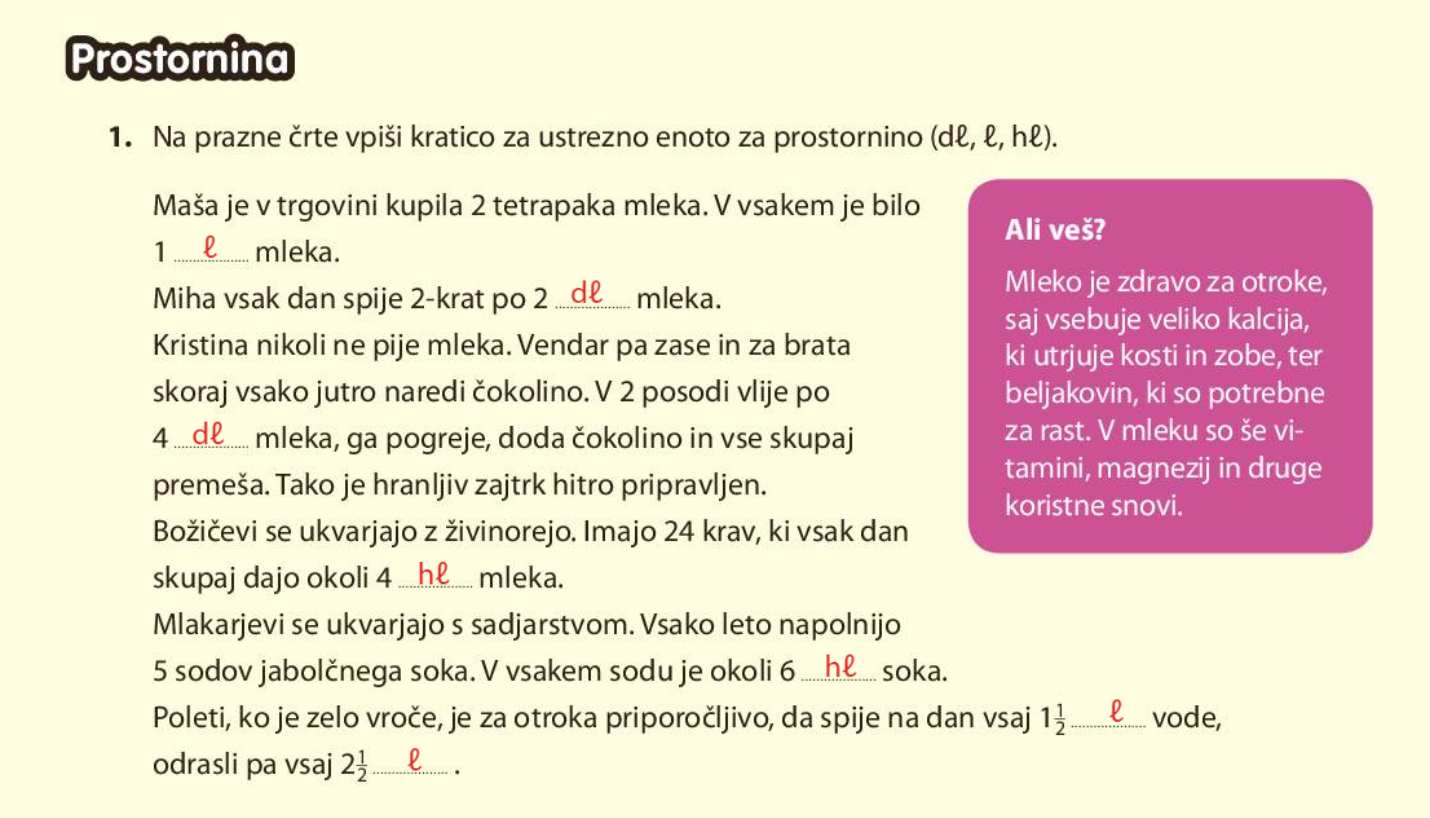 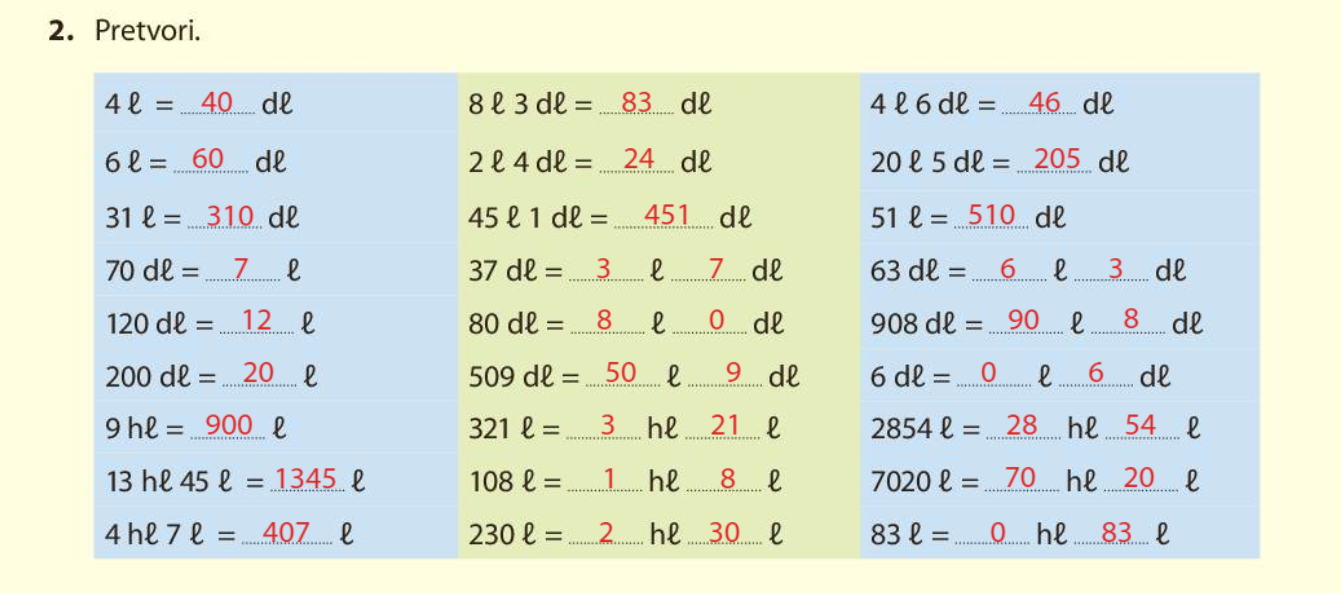 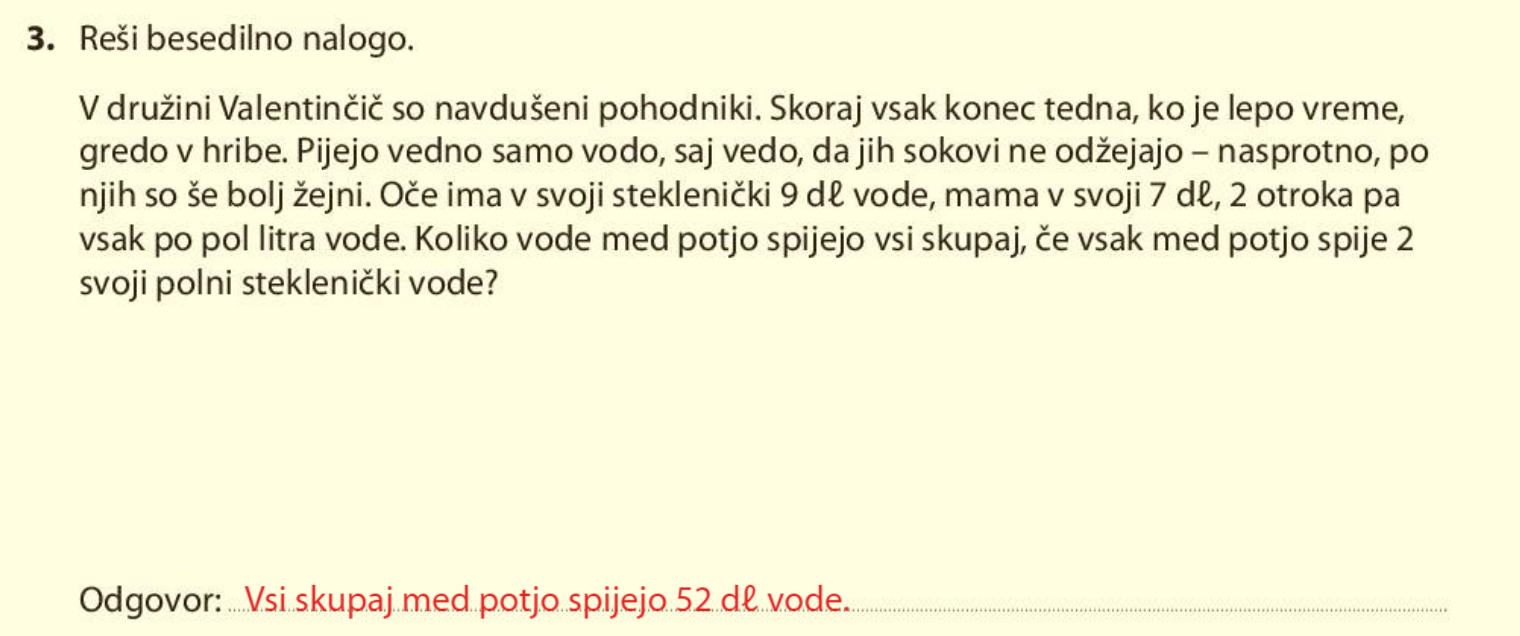 